四川轩禾康生物科技有限公司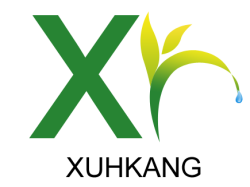  Sichuan xuanhekang Biotechnology Co., Ltd                                                        检 验 报 告 书质检部长：李静          检验人：朱兰英           复核人：张婉玲检品名称硫酸黄连素代表数量500kg规    格针   用送检数量 20g送检部门仓   库抽样日期  2022年3月18日批    号20220318报告日期 2022年3月23日检验依据《企业内控标准》（参照中国兽药典）《企业内控标准》（参照中国兽药典）《企业内控标准》（参照中国兽药典）检验项目               标准规定                        检验结果性状        本品为黄色针状结晶性粉末，味苦             符合规定来源                      川黄柏                       符合规定含量            本品按干燥品计，≥98%                   98.13%干燥失重                    ≤15%                       14.59%炽灼残渣	   ≤0.20%                      0.13%氯化物                     ≤40PPM	                     符合规定细菌总数                   ≤1000CFU/g                  符合规定霉菌总数                   ≤100CFU/g                   符合规定大肠杆菌及活螨             不得检出                       未检出检验项目               标准规定                        检验结果性状        本品为黄色针状结晶性粉末，味苦             符合规定来源                      川黄柏                       符合规定含量            本品按干燥品计，≥98%                   98.13%干燥失重                    ≤15%                       14.59%炽灼残渣	   ≤0.20%                      0.13%氯化物                     ≤40PPM	                     符合规定细菌总数                   ≤1000CFU/g                  符合规定霉菌总数                   ≤100CFU/g                   符合规定大肠杆菌及活螨             不得检出                       未检出检验项目               标准规定                        检验结果性状        本品为黄色针状结晶性粉末，味苦             符合规定来源                      川黄柏                       符合规定含量            本品按干燥品计，≥98%                   98.13%干燥失重                    ≤15%                       14.59%炽灼残渣	   ≤0.20%                      0.13%氯化物                     ≤40PPM	                     符合规定细菌总数                   ≤1000CFU/g                  符合规定霉菌总数                   ≤100CFU/g                   符合规定大肠杆菌及活螨             不得检出                       未检出检验项目               标准规定                        检验结果性状        本品为黄色针状结晶性粉末，味苦             符合规定来源                      川黄柏                       符合规定含量            本品按干燥品计，≥98%                   98.13%干燥失重                    ≤15%                       14.59%炽灼残渣	   ≤0.20%                      0.13%氯化物                     ≤40PPM	                     符合规定细菌总数                   ≤1000CFU/g                  符合规定霉菌总数                   ≤100CFU/g                   符合规定大肠杆菌及活螨             不得检出                       未检出结论：本品符合《企业内控标准》之规定，合格。结论：本品符合《企业内控标准》之规定，合格。结论：本品符合《企业内控标准》之规定，合格。结论：本品符合《企业内控标准》之规定，合格。